Scheda Tecnica Approvazione Sagome 3D 
Spett. FIARC – Commissione Tecnica Nazionale  - Via Gianluigi Banfi 4    20142 MILANO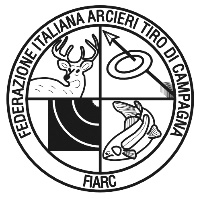 Produttore / Importatore  SRT TARGETS SRL……… tel. …031730828..…..… e-mail ………………………..……..Animale riprodotto: Murmasky ………...……………    Marca: SRT TARGETS …………     Sigla:08471568Lunghezza sagoma cm 64      Altezza sagoma cm…52   Altro: ……………..…………………… cm. …….……n°spot laterali    2            n°spot anteriori    1                         n°spot dorsali     2                       n°spot posterioriXSpot laterale destro:	      Circolare       	                 	     Ovale	                       Anatomico XAltezza cm. …11,5….…	 Larghezza cm. 14….… 	Diametro Superspot cm. 5 perfect 3…….Spot laterale sinistro:	      Circolare       		                   Ovale	                       Anatomico XAltezza cm. 11,5….…	 Larghezza cm. 14….… 	Diametro Superspot cm. 5 perfect 3…….Spot anteriore:	                    Circolare       		                   Ovale		         Anatomico XAltezza cm.11….…	 Larghezza cm. 14.… 	Diametro Superspot cm. 5 perfect 3…….Spot dorsale:	                    Circolare       		                   Ovale		         Anatomico XAltezza cm. 11…….…	 Larghezza cm. 14…….… 	Diametro Superspot cm. 5 perfect 3…….Spot dorsale 	    	      Circolare       		                   Ovale	                       Anatomico XAltezza cm. 11….…	 Larghezza cm.14 …….… 	Diametro Superspot cm. 5 perfect 3…….Determinazione del gruppo d’appartenenza in base all’altezza dello spot:Gruppo 1	oltre .		Gruppo 2	oltre .  fino a .Gruppo 3	oltre .  fino a .		Gruppo 4	fino a . Nel caso esistano supporti, basi, o comunque elementi estranei alla parte di sagoma valida per il punteggio, questi sono delimitati con una linea continua ben visibile ad un metro dalla sagoma stessa e sono consapevole che la mancanza di tale linea determina la non approvazione della sagoma da parte della CTN.Allego n° …3…. fotografie della sagoma in oggetto.       	Allego n° ……. sagome per il test sul campoDichiaro che i dati sopra riportati sono assolutamente rispondenti alle caratteristiche della sagoma in oggetto. Le informazioni trasmesse sono ad uso esclusivo della Commissione Tecnica Nazionale per la procedura di approvazione e relativo inserimento nell’elenco delle sagome approvate Fiarc.  In fedeData: ………………………………….                                                                         Timbro e firma